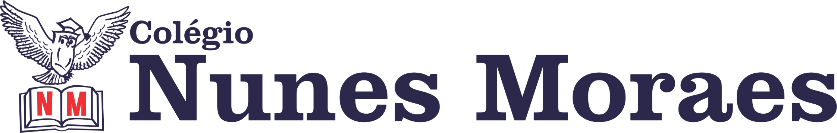 “Acredite, você tem forças para chegar onde quiser. Basta querer.”BOA QUARTA-FEIRA1ª aula: 7:20h às 8:15h – INGLÊS – PROFESSOR: CARLOS ANJO1º passo: Assistir a videoaula sobre o capítulo 8, urban arts;Link do vídeo: https://sastv.portalsas.com.br/#/channels/1/videos/6461 assistir até o final do vídeo2º passo: Resolver as questões das páginas 66 e 67;3º passo: Acompanhar correção e tirar dúvidas pelo Google Meet;4º passo: Enviar a foto da atividade de classe corrigida para a coordenação.Durante a resolução dessas questões o professor Carlos Anjo vai tirar dúvidas no WhatsApp (9.9274-5798)Faça foto das atividades que você realizou e envie para coordenação Islene (9.9150-3684)Essa atividade será pontuada para nota.2ª aula: 8:15h às 9:10h – PORTUGUÊS – PROFESSORA: JANIELLY RAMOS  1º passo: Envie o a versão a limpo de seu relato sobre a quarentena e envie a versão final de seu fôlder para a professora Janielly (desconsidere caso já tenha enviado). 2º passo: Assista novamente ao vídeo de revisão sobre  o roteiro de  cena no link: https://www.youtube.com/watch?v=5xKC3DDOUhM&t=128s.3º passo: Considere a tirinha abaixo e produza o rascunho de um roteiro de cena baseando-se nela (produzir no caderno de  produção).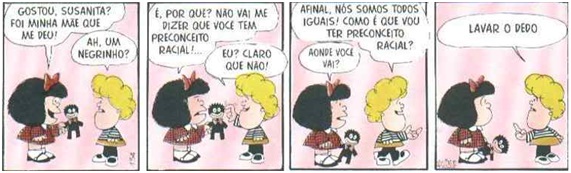 4º passo: Passe seu roteiro de cena para o a limpo (manuscrito) e envie para a professora até o dia 19/06/2020; às: 16h00min.5º passo: (atividade domiciliar) Produza o rascunho (manuscrito ou digitado)  de uma crônica de ficção científica (texto narrativo curto com linguagem simples e clara),seguindo as orientações presentes nas páginas 72-73.Durante a resolução dessas questões a professora Janielly vai tirar dúvidas no WhatsApp (9.9435-8076)Faça foto das atividades que você realizou e envie para coordenação Islene (9.9150-3684)Essa atividade será pontuada para nota.

Intervalo: 9:10h às 9:45h3ª aula: 9:45h às 10:40 h – HISTÓRIA – PROFESSORA:  ANDREÂNGELA COSTA 1º passo: Enviem as fotos com as resoluções da atividade pós-aula para o número privado da profª Andreângela.Questões da(s) página(s) 40 e 41 (q.2, 3, 4 e 5 ) no livro SAS. Obs: todas as questões são objetivas. 2º passo: Correção das questões indicadas no 1º passo. Será disponibilizada no grupo do WhatsApp da turma.3º passo: Assistir a vídeo aula. Acesse o link a seguir. https://drive.google.com/file/d/1Sf81X_nauu8rCvqL49ZENaWYmaPLf613/view?usp=drive_webNessa aula serão trabalhadas as questões do livro SAS e SUPLEMENTARES com as respectivas resoluções. SAS –P. 31 E 32 (Q. 1) Seção Ler e descobrir. SUPLEMENTAR - P. 90 a 92 (Q. 2, 4,5, 8, 9 e 10)Obs: durante a vídeo aula, você deverá realizar a transcrição das respostas trabalhadas durante a mesma para o seu material suplementar. 4º passo: Envie as fotos com as resoluções das questões para a pessoa encarregada. Desse modo, são as questões descritas no passo 3.5º passo: Atividade a ser realizada pós-aula:Questões da(s) página(s) 41 a 43 (q. 6 a 12 ) no livro SAS. Obs: todas as questões são objetivasDurante a resolução dessas questões a professora Andreângela vai tirar dúvidas no WhatsApp (9.9274-3469)Faça foto das atividades que você realizou e envie para coordenação Islene (9.9150-3684)Essa atividade será pontuada para nota.4ª aula: 10:40h às 11:35h - MATEMÁTICA – PROFESSOR: DENILSON SOUSA1° passo: Organize-se com seu material, livro de matemática, caderno, caneta, lápis e borracha.  2° passo: Acompanhe a vídeo-aula com o professor Denilson Sousa exercitando fatoração de polinômios. Assista a aula no seguinte link:https://youtu.be/5WX2_0cgJQQ (25 min.)3° passo: Baseado em seus conhecimentos resolva as questões: Página 23, Q 1 e 2(B)Durante a resolução dessas questões o professor Denilson vai tirar dúvidas no WhatsApp (9.9165-2921)Faça foto das atividades que você realizou e envie para coordenação Islene (9.9150-3684)Essa atividade será pontuada para nota.PARABÉNS POR SUA DEDICAÇÃO!